Name: ___________________________________ Period# ____	Unit 2 FINAL REVIEWTOPIC 2.1 POPULATION DISTRIBUTIONVideo Link: https://youtu.be/L8p97j55Vhw AND Pages 35 - 89 in AMSCOComplete the chartWhere are population clusters located? What are FOUR places that people do not live?Complete the chart belowPRACTICE TIME!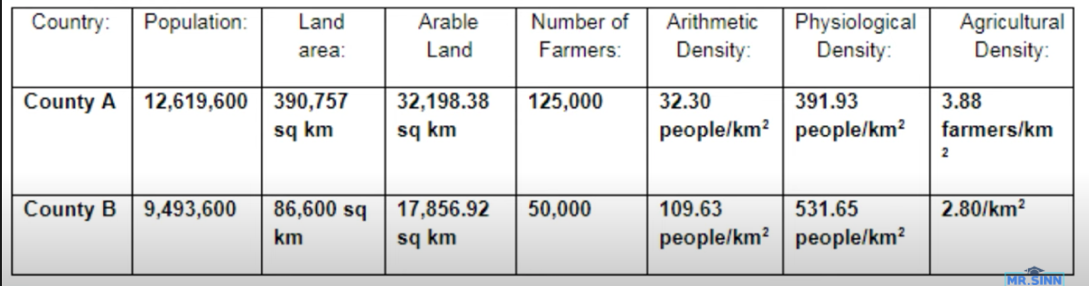 What does the arithmetic density of the two countries show?Which country will put more stress on their land? Which country uses more efficient methods to produce food? TOPIC 2.2 CONSEQUENCES OF POPULATION DISTRIBUTIONVideo Link: https://youtu.be/yd_BSrXePZA AND Pages 35 - 89 in AMSCOWhat is carrying capacity? (page 40)What are TWO environmental problems often found in high population densities? (pages 42 – 43)TOPIC 2.3 POPULATION COMPOSITION Video Link: https://youtu.be/FyLHfW2mRaU AND Pages 35 - 89 in AMSCOWhat are population pyramids? (what do they show us)  (pg. 44)Define the following termsHow did WWII (during the war) impact population pyramids and birth rates? (pg. 45 – 46)What caused the baby boom? (pg. 46) Why do a lot of people 65 and older move to Florida – creating longer bars on a population pyramid? (pg. 47)Why would bars on a population pyramid be longer for males than females? (pg. 47) TOPIC 2.4 POPULATION DYNAMICSVideo Link: https://youtu.be/4bvZW0v2ynM AND Pages 35 - 89 in AMSCOComplete the chartHow to calculate natural increase rate (NIR)?Natural Increase Rate (NIR) - The percentage growth of a population in a year, computed as the crude birth rate minus the crude death rate.Natural Increase Rate (NIR) = (__________________) – (____________________) 						                       10 How to calculate doubling time?Doubling Time - The ______________________________________________________, assuming a constant rate of natural increase.Doubling Time (in years) = ______________ 70___________________      Rate of Increase TOPIC 2.5 THE DEMOGRAPHIC TRANSITION MODELVideo Link: https://youtu.be/5hWRFwQ_pE4 AND Pages 35 - 89 in AMSCO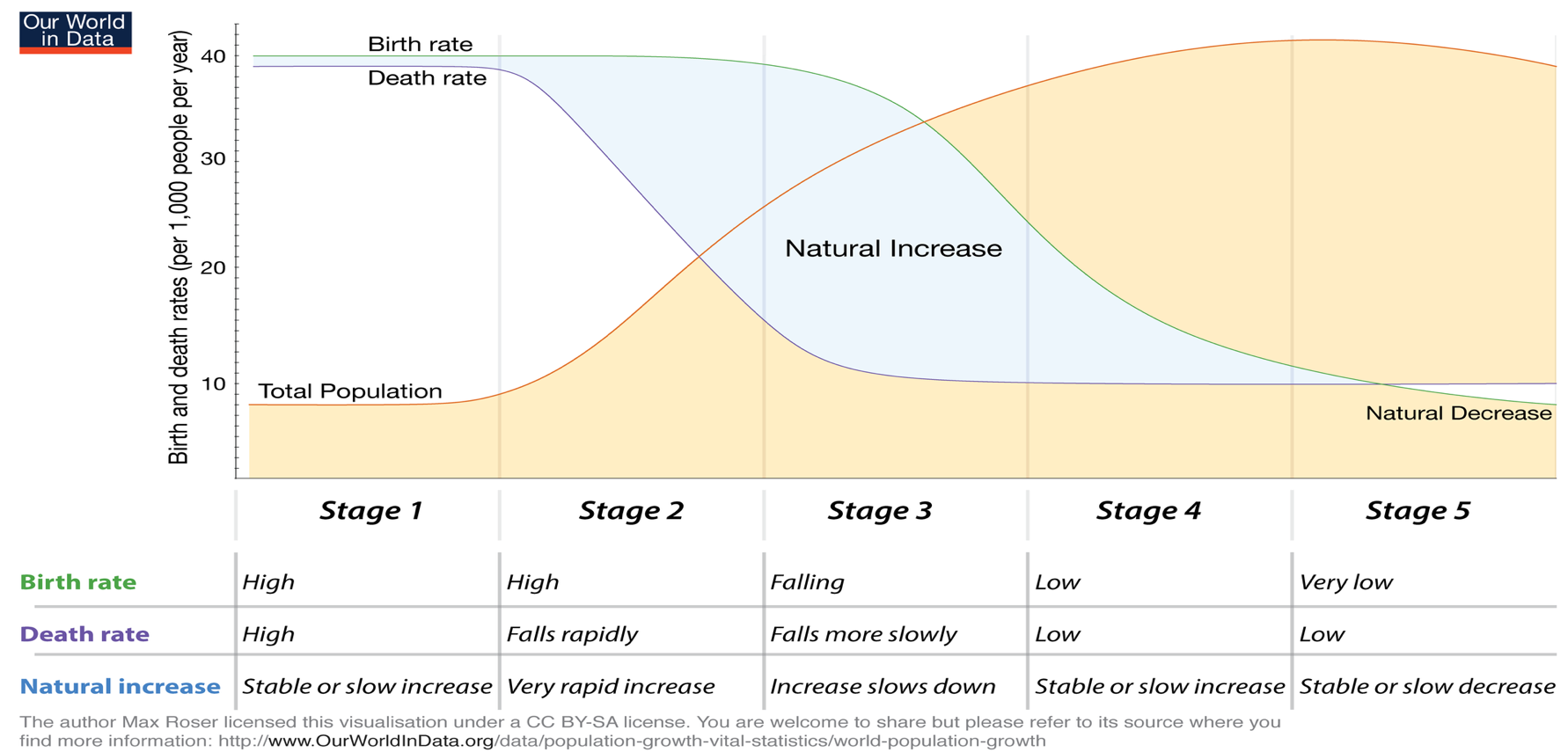 Complete the chart below by showing the characteristics in each stageLabel what types of population pyramids are found above (expansive, stationary, constrictive) 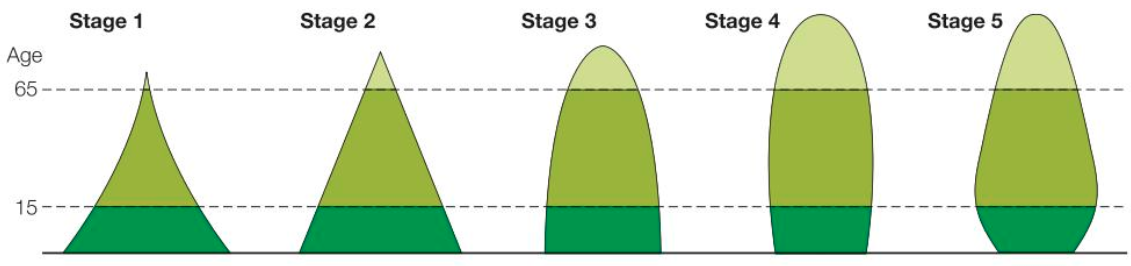 TOPIC 2.6 MALTHUSIAN THEORY Video Link: https://youtu.be/NiLNpoNkekw AND Pages 35 - 89 in AMSCOWhat did Thomas Malthus predict? (pg. 67)Why was Thomas Malthus wrong? Explain why his prediction was wrong (pg. 67) TOPIC 2.7 Population Policies  Video Link: https://youtu.be/Iesg3pZow2Y AND Pages 35 - 89 in AMSCOComplete the chart – provide a definition and an example (pg. 59 AND pg. 57)What type of country would implement pro-natalist policies (less or more developed AND what stage(s) of the DTM? (pg. 59)What type of country would implement anti-natalist policies (less or more developed AND what stage(s) of the DTM? (pg. 57)TOPIC 2.8 WOMEN AND DEMOGRAPHIC CHANGEVideo Link: https://youtu.be/DWJjJnrqouo AND Pages 35 - 89 in AMSCOWhat are 2 reasons why total fertility rate (TFR) typically falls during stages 3 and 4 of the DTM? (pgs. 56 -57)What are Ravenstein’s Laws of Migration? (pg.77)Describe some of Ravenstein’s Laws of Migration (pgs. 77 – 78)TOPIC 2.9 AGING POPULATIONSVideo Link: https://youtu.be/2IdgoY54qdw AND Pages 35 - 89 in AMSCOExplain the 3 reasons why life expectancy has increased over the last 100 years (pgs. 60 – 61)TOPIC 2.10 CAUSES OF MIGRATION Video Link: https://youtu.be/Xp70BrhYkuQ AND Pages 35 - 89 in AMSCODefine the terms below (pg. 73)Provide examples for the different types of push and pull factors (pgs. 74 – 75)What are intervening obstacles? (pgs. 76 – 77)TOPIC 2.11 FORCED AND VOLUNTARY MIGRATION  Video Link: https://youtu.be/p4ddOH4LvJE AND Pages 35 - 89 in AMSCODefine and provide an example for the terms below (pg. 73 and pg. 79)Explain the difference between ‘internally displaced persons’ and ‘refugees?’ (pg. 80)Explain the difference between ‘step migration’ and ‘chain migration?’ (pgs. 77 – 80)TOPIC 2.12 EFFECTS OF MIGRATION Video Link: https://youtu.be/ZHDvZMplnQg AND Pages 35 - 89 in AMSCODefine and provide an example for the following termsFour Main RegionsCountries in this RegionEuropeEngland, France, Germany, ItalyArithmetic DensityPhysiological DensityAgricultural DensityTermDefinitionDependency Ratio(pg. 48)Potential Workforce(pg. 48)Dependent Population (pg. 48)Baby Boom(pg. 46)Birth Deficit(pg. 46)TermDefinitionCrude Birth Rate (CBR)The ______________________________________________________ for every 1000 people alive in the society.Total Fertility Rate (TFR)The ___________________________________________________________________ throughout her childbearing years.Crude Death Rate (CDR)The total number of deaths in a year for every 1000 people alive in the society.CountryBirth RateDeath RateNatural Increase RateUnited States14 per 10008 per 1000Kenya40 per 100012 per 1000Mexico21 per 10005 per 1000India24 per 1000 8 per 1000CountryDoubling TimeUnited StatesKenyaMexicoIndiaStage 1Stage 2Stage 3 Stage 4 Stage 5 Birth RateVery LowDeath RateLowNatural Increase Rate (NIR)DecliningLife Expectancy and HealthHighRole of WomenTraditional RolesTraditional RolesOpportunities in society begin Economically and socially empoweredEconomically and socially empoweredEconomySubsistence FarmingAgricultureManufacturing Service Industries (Quaternary & QuinaryService Industries (Quaternary & QuinaryExampleSentinelese people (no countries exist)  Japan, RussiaEpidemiologicalModel Define: causes of death in each stage of the demographic transition.Stage of Re-emergion of infectious and parasitic diseases
Consequences: higher CDRTermDefinitionExamplePro-Natalist Policies Anti-Natalist Policies Type of LawDescription Short DistancesUrban AreasMultiple Steps/Step MigrationGender Patterns ReasonExplanation/DescriptionBetter Food Production and NutritionImprovements in Sanitation Improvements in HealthcareTermDefinitionPush FactorPull FactorExamplePush PullEconomicSocialPolitical Environmental TermDefinitionExampleVoluntary MigrationForced Migration TermDefinitionExampleAcculturation(pg. 100)Assimilation (pg. 100)Xenophobia (pg. 82) Remittance (pg. 83) Brain Drain (pg. 82)